Уважаемые жители поселения!Поздравляем Вас с 74-й годовщиной Победы в Великой Отечественной войне!День Победы - один из самых важных и главных праздников, это память сердца, которую бережно хранит каждая российская семья. Мы отдаем дань благодарности воинам, погибшим в годы великих сражений и ушедшим из жизни в послевоенное время. С огромным уважением говорим слова признательности всем ветеранам, которые принесли мир человечеству и восстановили разрушенную войной страну. Это будет неизменным примером всем грядущим поколениям.От всей души желаем вам здоровья, бодрости духа, благополучия и мирного неба над головой!АДМИНИСТРАЦИЯ.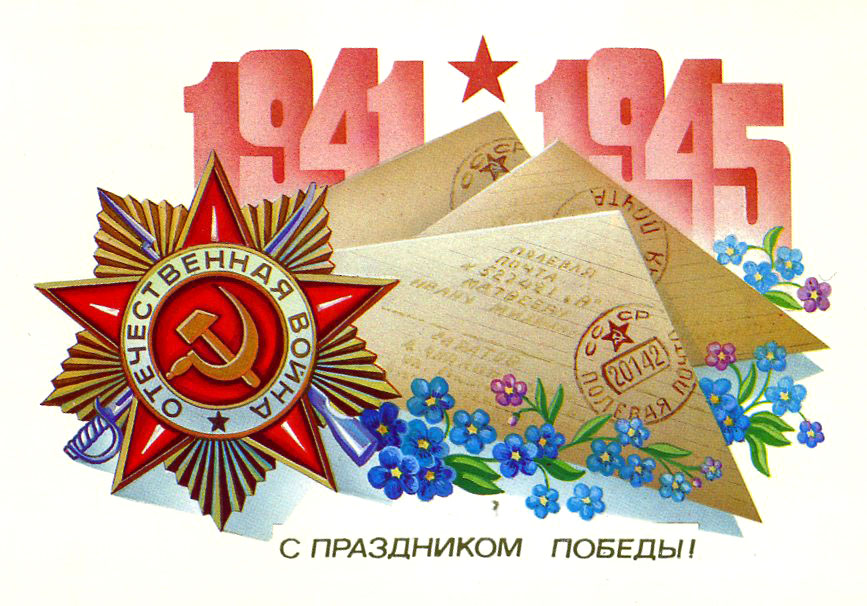 